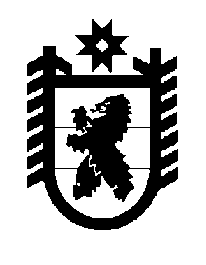 Российская Федерация Республика Карелия    ПРАВИТЕЛЬСТВО РЕСПУБЛИКИ КАРЕЛИЯПОСТАНОВЛЕНИЕот  16 августа 2018 года № 293-Пг. Петрозаводск О разграничении имущества, находящегося в муниципальной собственности Пудожского муниципального районаВ соответствии с Законом Республики Карелия от 3 июля 2008 года 
№ 1212-ЗРК «О реализации части 111 статьи 154 Федерального закона 
от 22 августа 2004 года № 122-ФЗ «О внесении изменений в законодательные акты Российской Федерации и признании утратившими силу некоторых законодательных актов Российской Федерации в связи с принятием федеральных законов «О внесении изменений и дополнений в Федеральный закон «Об общих принципах организации законодательных (представительных) и исполнительных органов государственной власти субъектов Российской Федерации» и «Об общих принципах организации местного самоуправления в Российской Федерации» Правительство Республики Карелия п о с т а н о в л я е т:1. Утвердить перечень имущества, находящегося в муниципальной собственности Пудожского муниципального района, передаваемого в муниципальную собственность Пудожского городского поселения, согласно приложению.2. Право собственности на передаваемое имущество возникает 
у Пудожского городского поселения со дня вступления в силу настоящего постановления.             Глава	Республики Карелия                                                                А.О. ПарфенчиковПриложениек постановлению Правительства Республики Карелияот 16 августа 2018 года № 293-ППереченьимущества, находящегося в муниципальной собственности Пудожского муниципального района, передаваемого в муниципальную собственность Пудожского городского поселения_______________№ п/пНаименование имуществаАдрес местонахождения имуществаИндивидуализирующие характеристики имущества12341.Жилое помещениег. Пудож, ул. Карла Маркса, д. 70, кв. 1квартира общей площадью 44,8 кв. м, расположенная на 1-м этаже 3-этажного жилого дома 2.Жилое помещениег. Пудож, ул. Карла Маркса, д. 70, кв. 3квартира общей площадью 39,9 кв. м, расположенная на 1-м этаже 3-этажного жилого дома 3.Жилое помещениег. Пудож, ул. Карла Маркса, д. 70, кв. 4квартира общей площадью 67,8 кв. м, расположенная на 1-м этаже 3-этажного жилого дома 4.Жилое помещениег. Пудож, ул. Карла Маркса, д. 70, кв. 5квартира общей площадью 50,2 кв. м, расположенная на 1-м этаже 3-этажного жилого дома 5.Жилое помещениег. Пудож, ул. Карла Маркса, д. 70, кв. 6квартира общей площадью 44,7 кв. м, расположенная на 2-м этаже 3-этажного жилого дома 6.Жилое помещениег. Пудож, ул. Карла Маркса, д. 70, кв. 7квартира общей площадью 44,6 кв. м, расположенная на 2-м этаже 3-этажного жилого дома 7.Жилое помещениег. Пудож, ул. Карла Маркса, д. 70, кв. 8квартира общей площадью 46 кв. м, расположенная на 2-м этаже 3-этажного жилого дома 8.Жилое помещениег. Пудож, ул. Карла Маркса, д. 70, кв. 9квартира общей площадью 68 кв. м, расположенная на 2-м этаже 3-этажного жилого дома 12349.Жилое помещениег. Пудож, ул. Карла Маркса, д. 70, кв. 10квартира общей площадью 55,8 кв. м, расположенная на 2-м этаже 3-этажного жилого дома 10.Жилое помещениег. Пудож, ул. Карла Маркса, д. 70, кв. 12квартира общей площадью 44,6 кв. м, расположенная на 3-м этаже 3-этажного жилого дома 11.Жилое помещениег. Пудож, ул. Карла Маркса, д. 70, кв. 13квартира общей площадью 44,6 кв. м, расположенная на 3-м этаже 3-этажного жилого дома 12.Жилое помещениег. Пудож, ул. Карла Маркса, д. 70, кв. 14квартира общей площадью 45,8 кв. м, расположенная на 3-м этаже 3-этажного жилого дома 13.Жилое помещениег. Пудож, ул. Карла Маркса, д. 70, кв. 15квартира общей площадью 67,9 кв. м, расположенная на 3-м этаже 3-этажного жилого дома 14.Жилое помещениег. Пудож, ул. Карла Маркса, д. 70, кв. 16квартира общей площадью 59,7 кв. м, расположенная на 3-м этаже 3-этажного жилого дома 15.Жилое помещениег. Пудож, ул. Карла Маркса, д. 70, кв. 18квартира общей площадью 52 кв. м, расположенная на 1-м этаже 3-этажного жилого дома 16.Жилое помещениег. Пудож, ул. Карла Маркса, д. 70, кв. 21квартира общей площадью 56,9 кв. м, расположенная на 1-м этаже 3-этажного жилого дома 17.Жилое помещениег. Пудож, ул. Карла Маркса, д. 70, кв. 23квартира общей площадью 56,8 кв. м, расположенная на 2-м этаже 3-этажного жилого дома 18.Жилое помещениег. Пудож, ул. Карла Маркса, д. 70, кв. 26квартира общей площадью 52,5 кв. м, расположенная на 2-м этаже 3-этажного жилого дома 19.Жилое помещениег. Пудож, ул. Карла Маркса, д. 70, кв. 27квартира общей площадью 50,3 кв. м, расположенная на 2-м этаже 3-этажного жилого дома 123420.Жилое помещениег. Пудож, ул. Карла Маркса, д. 70, кв. 29квартира общей площадью 56,5 кв. м, расположенная на 3-м этаже 3-этажного жилого дома 21.Жилое помещениег. Пудож, ул. Карла Маркса, д. 70, кв. 30квартира общей площадью 52,4 кв. м, расположенная на 3-м этаже 3-этажного жилого дома 22.Жилое помещениег. Пудож, ул. Карла Маркса, д. 70, кв. 31квартира общей площадью 28,6 кв. м, расположенная на 3-м этаже 3-этажного жилого дома 23.Жилое помещениег. Пудож, ул. Карла Маркса, д. 70, кв. 32квартира общей площадью 52,6 кв. м, расположенная на 3-м этаже 3-этажного жилого дома